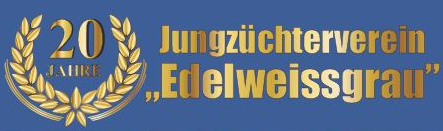 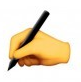 Zeichne ein tolles Bild  von deinem LieblingsGRAUVIEHSchick uns bis 1.Nov 2017 dein Bild: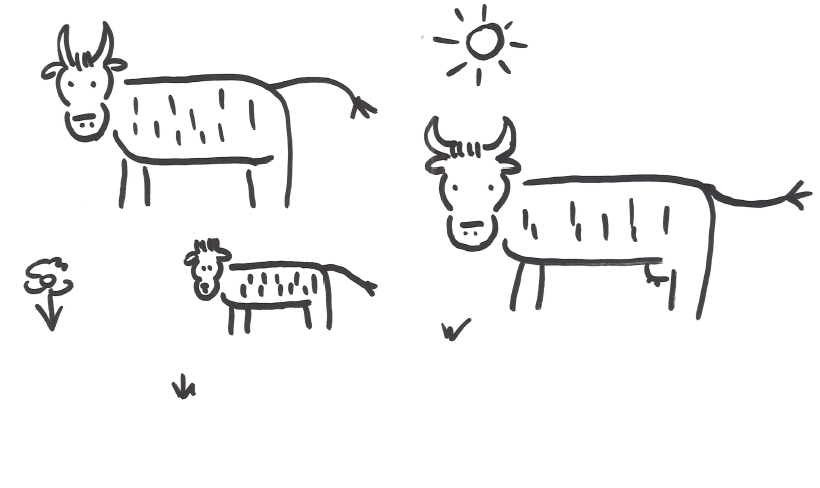  
Jungzüchterverein Edelweissgrau z.H. Peter Pranger
Brixnerstr. 1
6020 Innsbruck 
(Name und Alter nicht vergessen!)Für alle Teilnehmer gibt es beim 20-Jahr Jubiläum ein kleines Geschenk.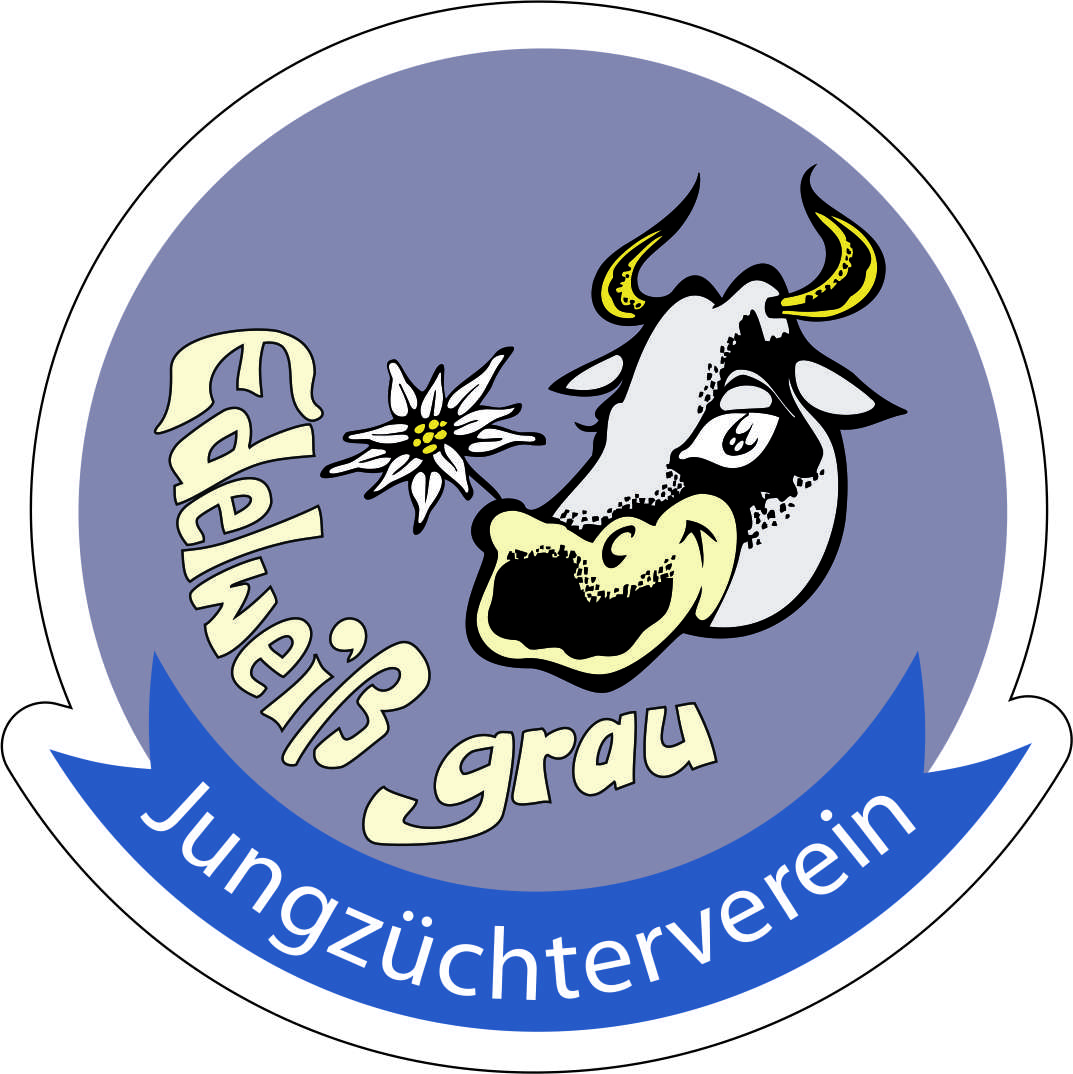 